被服类技术参数及配置标准服务内容采购清单及单价控制价序号名称质量参考指数单位限价（元）图片1值值班室枕皮★棉100%，高密平纹布，色牢度≥4级，水洗尺寸变化率≥-5%   0.8米*0.5米（提供样品、提供具有CMA资质认定的第三方检验机构出具的有效的检测报告复印件并加盖投标人公章）张13.50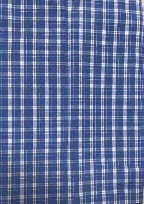 2值值班室床单棉100%，高密平纹布，色牢度≥4级，水洗尺寸变化率≥-5%  2.7米*1.7米张60.00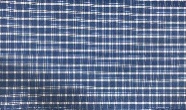 3值值班室被套信封式（反包式）被套，棉100%，高密平纹布，色牢度≥4级，水洗尺寸变化率≥-5% 2.5米*1.7米床87.00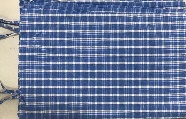 4病病区通用枕皮★棉100%，高密平纹布，色牢度≥4级，水洗尺寸变化率≥-5%，21支纱72*60医院专用，耐氯漂，耐高温  0.8米*0.5米（提供样品、提供具有CMA资质认定的第三方检验机构出具的有效的检测报告复印件并加盖投标人公章）张13.50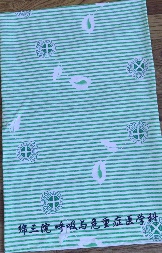 5病病区通用床单★床罩式床单（三角成型，一角系扎）,内卷30cm，棉100%，色牢度≥4级，水洗尺寸变化率≥-5%，21支纱112x58纱卡医院专用，耐氯漂，耐高温 2.8米*1.7米张60.00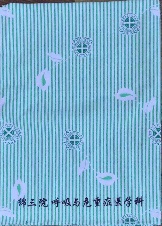 6病区通用被套信封式（反包式）被套，棉100%，色牢度≥4级，水洗尺寸变化率≥-5%，21支纱72*60 高密平纹医院专用，耐氯漂，耐高温  2.4米*1.7米床87.00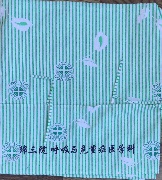 7病区通用床罩棉100%，色牢度≥4级，水洗尺寸变化率≥-5%，21支纱112*58   纱卡医院专用，耐氯漂，耐高温。2米*1.1米*0.2米床62.00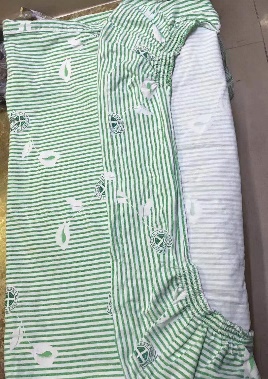 8儿科枕皮床罩式床单（三角成型，一角系扎）,内卷30cm。棉100%，色牢度≥4级，水洗尺寸变化率≥-5%，21支纱112x58纱卡医院专用，耐氯漂，耐高温 2.8米*1.7米个13.50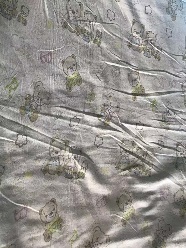 9儿科床单床罩式床单（三角成型，一角系扎）,内卷30cm。棉100%，色牢度≥4级，水洗尺寸变化率≥-5%，21支纱112x58纱卡医院专用，耐氯漂，耐高温 2.8米*1.7米张60.0010儿科被套信封式（反包式）被套，棉100%，色牢度≥4级，水洗尺寸变化率≥-5%，21支纱72x60  高密平纹医院专用，耐氯漂，耐高温2.3*1.7米。床87.00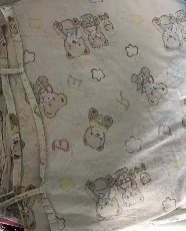 11白色、军绿色褥套（双层）100%棉新疆白布，色牢度≥4级，水洗尺寸变化率≥-5%，全工艺20支纱64*64医用平纹布 2.1m*1.05m床40.00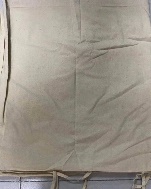 12凉被全棉斜纹半活性印花面料， 100%中空纤维2米*1.5米床80.00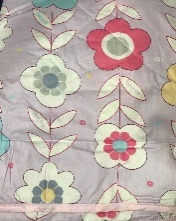 13枕芯涤棉三维中空枕芯涤棉布，色牢度≥3级，水洗尺寸变化率≥-3%，填充料：三维中空棉  0.7米 *0.4米 1.4斤重个17.00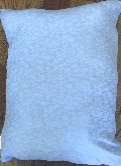 14棉棉絮（一级棉花）★不同等级达到相应的质量技术指标要求2.05米*1.5米（5斤）（提供具有CMA资质认定的第三方检验机构出具的有效的检测报告复印件并加盖投标人公章）斤95.00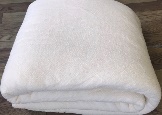 15褥棉絮（四级棉花）★不同等级达到相应的质量技术指标要求2.05米*0.9米（4斤）（提供具有CMA资质认定的第三方检验机构出具的有效的检测报告复印件并加盖投标人公章）斤68.001622*2包布★棉100%，色牢度≥4级，水洗尺寸变化率≥-5%，21支纱112*58  纱卡医院专用，耐氯漂，耐高温。（提供样品，提供具有CMA资质认定的第三方检验机构出具的有效的检测报告复印件并加盖投标人公章）张25.00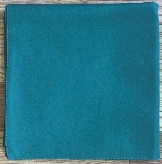 17绿色布3*3双层包布棉100%，色牢度≥4级，水洗尺寸变化率≥-5%，21支纱112*58  纱卡医院专用，耐氯漂，耐高温。1m*1m 张45.00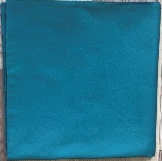 18绿色布4*4双层包布棉100%，色牢度≥4级，水洗尺寸变化率≥-5%，21支纱112*58  纱卡医院专用，耐氯漂，耐高温。1.35m*1.35m 张54.0019绿色双层桌单棉100%，耐氯漂、耐高温；色牢度≥4级，水洗尺寸变化率≥-5%，20支纱112*58   纱卡医院专用  2.35米*1.5米。张95.5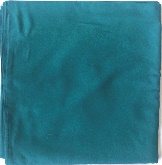 20绿色小治疗巾棉100%，色牢度≥4级，水洗尺寸变化率≥-5%，21支纱112*58   纱卡医院专用，耐氯漂，耐高温 0.95m*0.7尺张15.00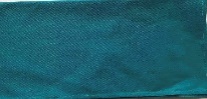 21绿色大治疗巾（介入）棉100%，色牢度≥4级，水洗尺寸变化率≥-5%，21支纱112*58   纱卡医院专用，耐氯漂，耐高温  1.5米*0.9米。张28.00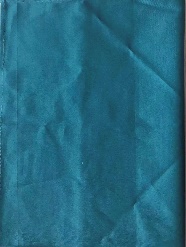 22绿色大治疗巾（手术室中单）棉100%，色牢度≥4级，水洗尺寸变化率≥-5%，21支纱112*58   纱卡医院专用，耐氯漂，耐高温  1.6米*1米。张28.00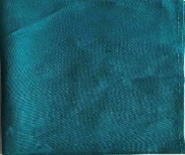 23双层剖腹单棉100%，色牢度≥4级，水洗尺寸变化率≥-5%，21支纱112*58  纱卡医院专用，耐氯漂，耐高温（纱卡）3.2米*2.1米张100.00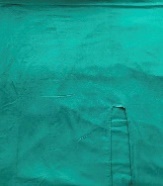 24绿色床单（手术室）棉100%，色牢度≥4级，水洗尺寸变化率≥-5%，21支纱112*58   纱卡医院专用，耐氯漂，耐高温  1.5米*2.3米。张35.00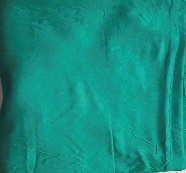 25绿色双层眼科洞巾棉100%，色牢度≥4级，水洗尺寸变化率≥-5%，21支纱112*58   纱卡医院专用，耐氯漂，耐高温张23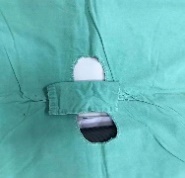 26胸带棉100%，色牢度≥4级，水洗尺寸变化率≥-5%，32支纱130*70斜纹 医院专用，耐氯漂，耐高温根25.00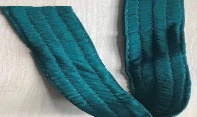 27绿色约束带棉100%，色牢度≥4级，水洗尺寸变化率≥-5%，32支纱130*70斜纹 医院专用，耐氯漂，耐高温根25.00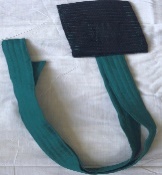 28洗洗手衣★棉100%，色牢度≥4级，水洗尺寸变化率≥-5%，32支纱，130x70  纱斜医院专用，耐氯漂，耐高温（提供样品、提供具有CMA资质认定的第三方检验机构出具的有效的检测报告复印件并加盖投标人公章）件29.00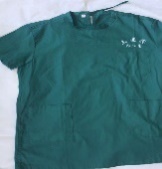 29洗手裤棉100%，色牢度≥4级，水洗尺寸变化率≥-5%，32支纱，130x70  纱斜医院专用，耐氯漂，耐高温条31.00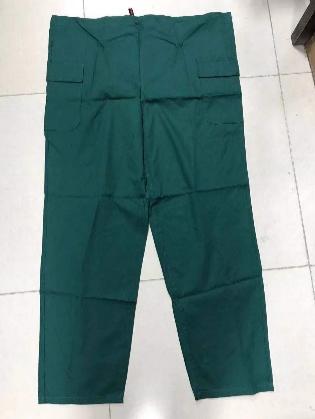 30循环衣（参观衣）棉100%，色牢度≥4级，水洗尺寸变化率≥-5%，21支纱112*58  纱卡医院专用，耐氯漂，耐高温  件62.00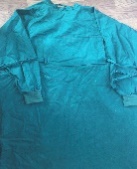 31手术衣（环绕式）棉100%，色牢度≥4级，水洗尺寸变化率≥-5%，21支纱112*58   纱卡医院专用，耐氯漂，耐高温  件69.00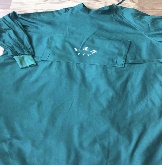 32医生白大褂（冬）涤棉卡，水洗尺寸变化率≥-3%，S L M XL,全工艺42/2 124*69医院涤卡布。上衣下内襟处：绣科室、使用者名字件51.00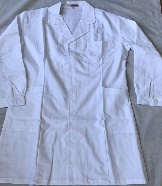 33医生白大褂（夏）涤棉半线府，水洗尺寸变化率≥-3%，全工艺42/2 84*64医用厚型半线府S  L  M  XL   上衣下内襟处：绣科室、使用者名字件41.00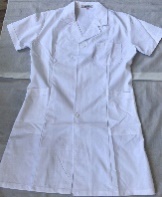 34孕妇工作服冬涤棉卡，色牢度≥4级，水洗尺寸变化率≥-3%， S L M XL,全工艺42/2 124*69医院涤卡布件51.00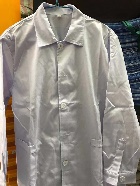 35孕妇工作服夏涤棉半线府，色牢度≥4级，水洗尺寸变化率≥-3%，全工艺42/2 84*64医用厚型半线府  S  L  M  XL件41.00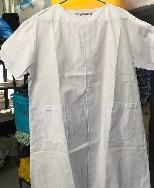 36绿色工作服夏上衣棉100%，色牢度≥4级，水洗尺寸变化率≥-5%，32支纱130*70  斜纹医院专用，耐氯漂，耐高温  S L M XL件37.00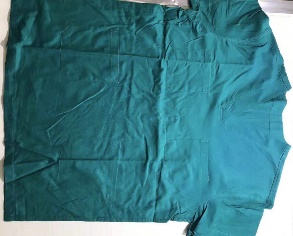 37绿色工作服夏裤棉100%，色牢度≥4级，水洗尺寸变化率≥-5%，32支纱130*70  斜纹医院专用，耐氯漂，耐高温  S L M XL条32.00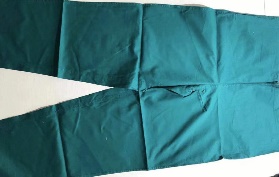 38绿色工作服冬上衣棉100%，色牢度≥4级，水洗尺寸变化率≥-5%，21支纱112*58   纱卡医院专用，耐氯漂，耐高温  S L M  XL件42.00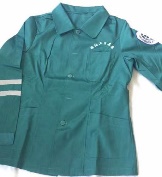 39绿色工作服冬裤棉100%，色牢度≥4级，水洗尺寸变化率≥-5%，21支纱112*58  纱卡医院专用，耐氯漂，耐高温  S M L XL件38.00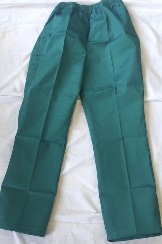 40外外科病员服上衣纯棉，色牢度≥4级，水洗尺寸变化率≥-5%，高密平纹布，耐氯漂，耐高温。蓝白小方格件35.00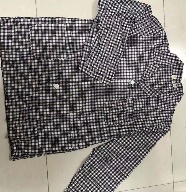 41外科病员服裤纯棉，色牢度≥4级，水洗尺寸变化率≥-5%，高密平纹布，耐氯漂，耐高温。蓝白小方格条32.00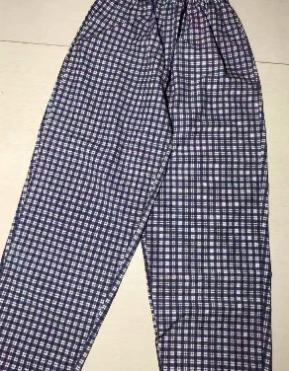 42精神病员服夏衣（男）涤棉，色牢度≥4级，水洗尺寸变化率≥-3%，42/2 84x64医用厚型半线府，耐氯漂，耐高温。件32.00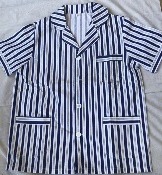 43精神病员服夏裤（男）涤棉，色牢度≥4级，水洗尺寸变化率≥-3%，42/2 84x64医用厚型半线府，耐氯漂，耐高温。条25.00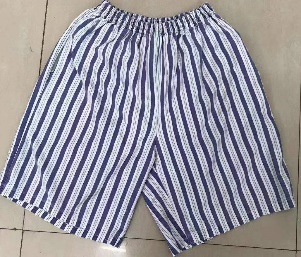 44精神病员服夏衣（女）涤棉，色牢度≥4级，水洗尺寸变化率≥-3%，42/2 84x64医用厚型半线府，耐氯漂，耐高温。件32.0045精神病员服夏裤（女）涤棉，色牢度≥4级，水洗尺寸变化率≥-3%，42/2 84x64医用厚型半线府，耐氯漂，耐高温。条25.00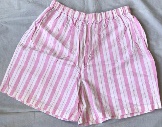 46精神病员服冬衣涤棉，色牢度≥4级，水洗尺寸变化率≥-3%，42/2 124x69医用厚型涤卡，耐氯漂，耐高温。件35.00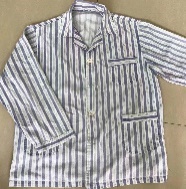 47精神病员服冬裤涤棉，色牢度≥4级，水洗尺寸变化率≥-3%，42/2 124x69医用厚型涤卡，耐氯漂，耐高温。条32.00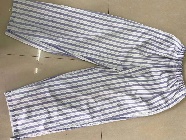 48冬冬季维修工作服上衣（防静电）纱支20*16 密度：128*60  100%棉件45.00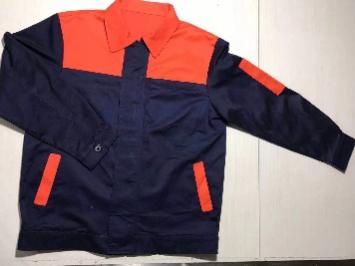 49冬季维修工作裤（防静电）纱支20*16 密度：128*60  100%棉条35.00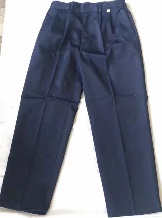 50夏夏季维修工作服上衣（防静电）纱支32*32密度：130*70  100%棉（提供样品）件35.00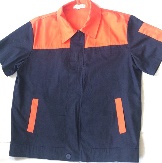 51夏季维修工作裤（防静电）纱支32*32密度：130*70  100%棉条25.0052羽绒背心充绒220g，防水面料，深蓝件170.00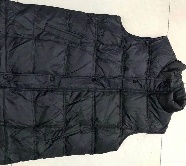 53防寒服含内胆，可脱里。外套：100%聚酯纤维，防水；内胆：丝绵180g套388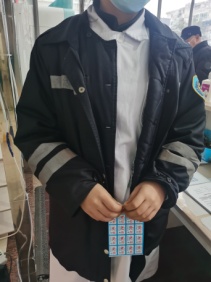 